Huidige situatie: Een kluwen van lijnen Overaanbod op bepaalde trajecten Capaciteitstekort op de centrale as Humbeek – Grimbergen – Brussel CCN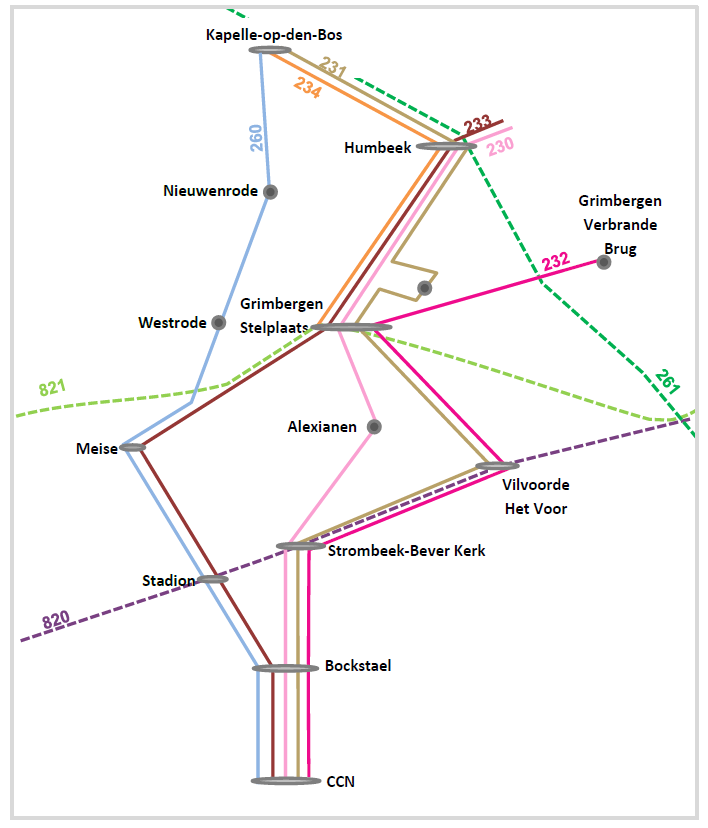 